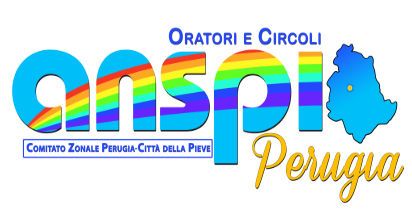 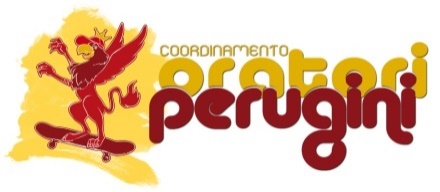 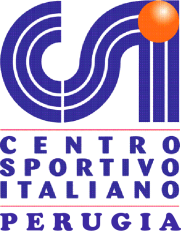 ORATORIO LEAGUE 2015/2016			 Maschile			 Femminile					Disponibilità strutture per allenamenti o partite da ospitare                    SI              NO  